令和5(2023)年3月28日大　阪　港　湾　局大阪港湾局計画整備部　事業戦略課（集客施設担当）　　大阪市住之江区南港北２丁目１番１０号　ＡＴＣビルＩＴＭ棟１０階　　ＴＥＬ（０６）６６１５－７７５４◆ＡＴＣビル（アジア太平洋トレードセンタービル）へのアクセス①　地下鉄利用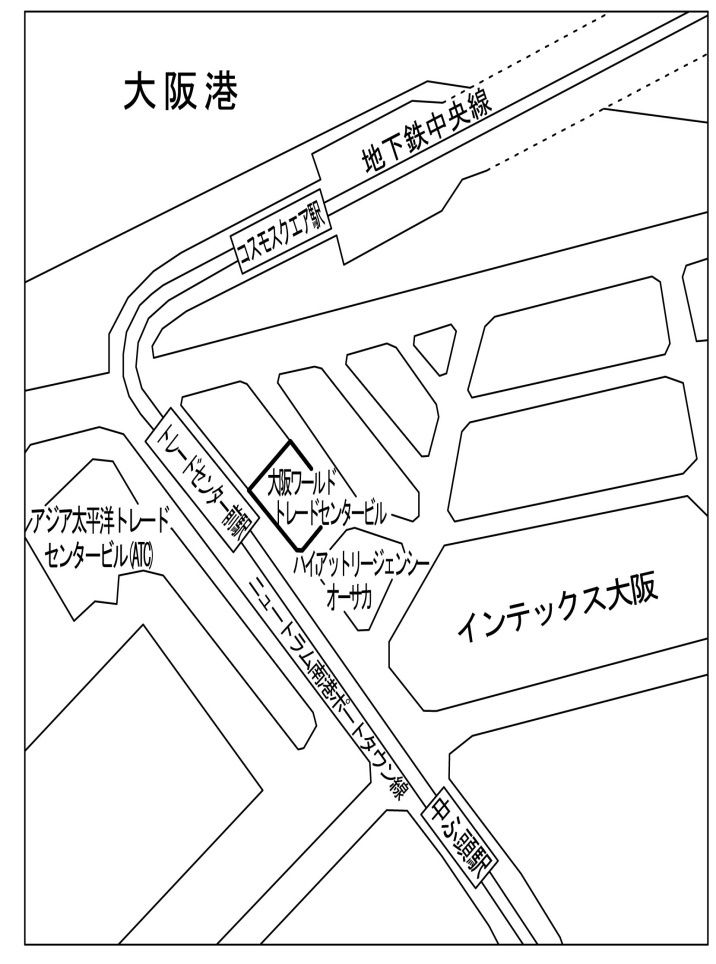 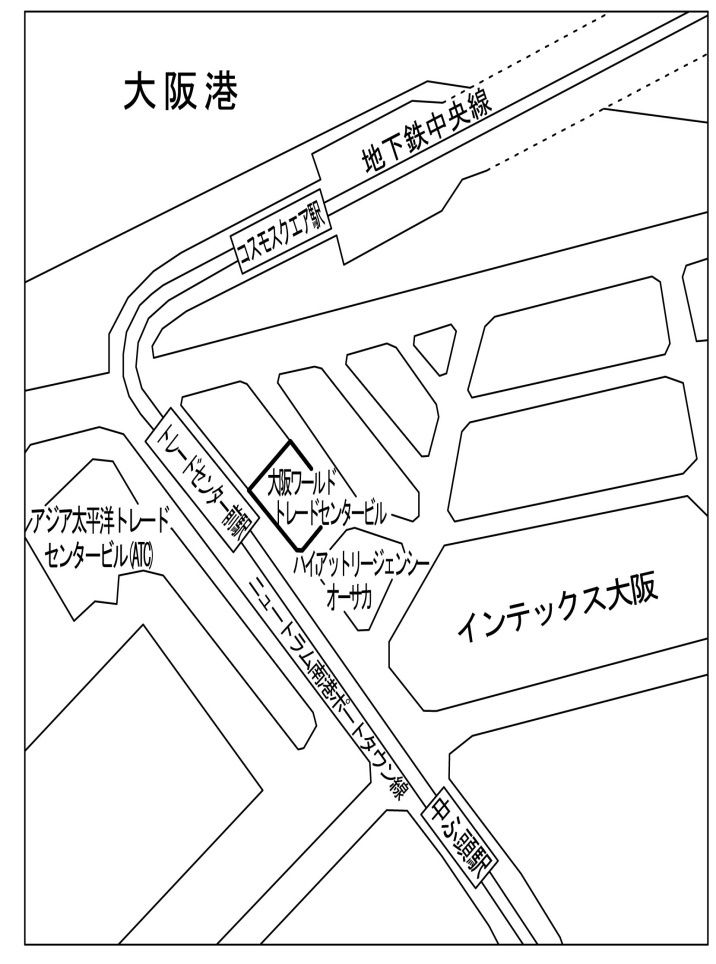 大阪メトロ中央線のコスモスクエア駅でニュートラム南港ポートタウン線に乗り換え、トレードセンター前駅で下車してATCビルに至る。②（大阪市中心部から）阪神高速道路利用16号大阪港線経由で4号湾岸線に入り、南港北出口で降り、道路標識に従ってATCビルに至る。③（大阪市中心部から）一般道利用　本町・弁天町経由の場合　中央大通を西進し、港区内朝潮橋交差点でみなと通りに入りさらに西進。大阪港咲洲トンネル（無料）を通過してATCビルに至る。目　　次Ⅰ．総則　　　　　　　　　　　　　　　　　　　　　　　　　　　　　　　　　　　 1　　Ⅰ－１．趣旨　　　　　　　　　　　　　　　　　　　　　　　　　　　　　　　 1　　Ⅰ－２．利活用事業の敷地及び事業スキーム　　　　　　　　　　　　　　　　　 2　　Ⅰ－３．物件概要（建物・緑地(土地)）　　　　　　　　　　　　　　　　       3Ⅰ－４．事業予定者の決定 　　　　　　 　　　　　　　　　　　　　　　　　　 3Ⅰ－５．スケジュール 　　　　　　 　　　　　　　　　　　　　　　　　　　　 4Ⅱ．応募資格等　　　　　　　　　　　　　　　　　　　　　　　　　　　　　　　　 5Ⅲ．事業実施上の条件等　　　　　　　　　　　　　　　　　　　　　　　　　　　　 7　　Ⅲ－１．事業のコンセプト　　　　　　　　　　　　　　　　　　　　　　　　　 7　　Ⅲ－２．建物（もと時空館）の売却条件　　　　　　　　　　　　　　　　　　　 7Ⅲ－３．緑地（土地）の貸付条件　　　　　　　　　　　　　　　　　　         9Ⅲ－４．各種許可の条件　　　　　　　　　　　　　　　　　　　              13Ⅲ－５．緑地維持管理の条件　　　　　　　　　　　　　　　　　　       　　 16Ⅲ－６．留意事項　　　　　                                                17Ⅳ．質疑等　　　　　　　　　　　　　　　　　　　　　　　　　　　　　　        18Ⅴ．申込みについて　　　　　　　　　　　　　　　　　　　　　　　　　　　　　　20Ⅴ－１．申込みの手順等    　　　　　　　　　               　　　　             　20　　Ⅴ－２．申込みに必要な書類　　　　　　　　　               　　　　             　21Ⅴ－３．提出にあたっての注意事項        　　　　　　　　　　　　　　　　　　　　 25Ⅵ．計画提案審査　　　　　　　　　　　　　　　　　　　　　　　　　　　　　　　25　　Ⅵ－１．審査　　　　　　　　　　　　　　　　　　　　　　　　　　　　　　　26　　Ⅵ－２．計画提案審査の結果の通知　　　　　　　　　　　　　　　　　　　　　27Ⅶ．価格提案審査　　　　　　　　　　　　　　　　　　　　　　　　　　　　　　　28　　Ⅶ－１．価格提案審査の対象者　　　　　　　　　　　　　　　　　　　　　　　28　　Ⅶ－２．価格提案審査及び開封　　　　　　　　　　　　　　　　　　　　　　　28Ⅶ－３．申込保証金の還付等　　　　　　　　　　　　　　　　　　　　　　　　31　　Ⅶ－４．契約説明会　　　　　　　　　　　　　　　　　　　　　　　　　　　　31Ⅷ．建物等売買契約の締結　　　　　　        　　　　　　　　　　　　　　　　　31Ⅸ．事業用定期借地権設定契約の締結　　　　　　　　　　　　　　　　　　　　　　32Ⅹ．各種許可の申請　　　　　　　　　　　　　　　　　　　　　　　　　　　　　　34Ⅺ．緑地維持管理協定の締結　　　　　　　　　　　　　　　　　　　　　　　　　　34Ⅻ．その他　　　　　　　　　　　　　　　　　　　　　　　　　　　　　　　　　　34●別添資料　　　　　　　　　　　　　　　　　　　　　　　　　　　　    　　36～100別添資料１　　物件調書「建物」別添資料２　　物件調書「土地」別添資料３　　建物等売買契約書（案）　　別添資料４　　市有財産事業用定期借地権設定合意書（案）　　別添資料５-１ 海浜施設占用許可申請書 ・ 別添資料５-２ (海浜施設占用)許可書別添資料６-１ 行政財産使用許可申請書 ・ 別添資料６-２ 大阪市行政財産使用許可書別添資料７-１ 行為許可申請書 ・ 別添資料７-２ 使用料減額・免除申請書別添資料７-３ (行為)許可書 ・ 別添資料７-４ 誓約書別添資料８-１ コスモスクエア海浜緑地の維持管理に関する協定書（案）別添資料８-２ コスモスクエア海浜緑地　維持管理標準仕様書＜巻末　様式集＞　　様式１-１　質疑書　　様式１-２　質疑書（別紙）　　様式２　　 現地見学会 参加申込書様式３　　 提出書類チェック票様式４-１　応募申込書　　様式４-２　応募申込書（別紙　連合体で応募する場合）様式５-１　誓約書様式５-２　大阪市税に関する誓約書様式５-３　大阪市税に関する調査に対する承諾書様式５-４　連合体に関する誓約書様式５-５　連合体協定書【標準様式】様式６　　 都市計画局への確認事項様式７-１　計画提案内容のコンセプト様式７-２　もとなにわの海の時空館の利活用計画様式７-３　周辺緑地（土地）の利用計画様式７-４　緑地維持管理計画様式８-１　事業スケジュール様式８-２　実施体制及び仕組み様式８-３　資金計画及び収支計画様式８-４　事業者の経理状況調書様式９　　 価格提案書様式１０　 不服申出書